SNP Memo #2022-2023-46
COMMONWEALTH of VIRGINIA 
Department of Education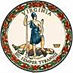 DATE: February 3, 2023TO: Directors, Supervisors, and Contact Persons AddressedFROM: Sandra C. Curwood, PhD, RDN, SandySUBJECT: Office of School Nutrition Programs Staffing UpdatesThe Virginia Department of Education, Office of School Nutrition Programs (VDOE-SNP) would like to share our staffing updates. SNP Staffing UpdatesJoin us in welcoming Erica Davis as the newest VDOE-SNP Regional Specialist. Erica joins us from the VDOE-SNP Child Nutrition Programs team where she worked as a Child Nutrition Programs Regional Specialist since July 2020. Erica is a Registered Dietitian Nutritionist and has a degree in Nutrition from the University of Texas Southwestern Medical Center.The list below outlines several changes to the SNP Regional Specialist assignments. SNP Regional Specialist AssignmentsRegion 1: Kenndra Buyalos (Kenndra.Buyalos@doe.virginia.gov)Region 2: Interim SNP (Huong.Lam@doe.virginia.gov)Region 3: Interim SNP (Thomas.Patrick@doe.virginia.gov) Region 4: Huong Lam (Huong.Lam@doe.virginia.gov)Region 5: Sabrina Chappell-Strickland (Sabrina.Chappell-Strickland@doe.virginia.gov)Region 6: Erica Davis (Erica.Davis@doe.virginia.gov) Region 7: Sonya Kibler (Sonya.Kibler@doe.virginia.gov)Region 8 and Public and Private RCCIs: Denise Clark (Denise.Clark@doe.virginia.gov)Private Schools: Matthew Franklin (Matthew.Franklin@doe.virginia.gov)SNP Lead Specialist: Crystal Crutchfield (Crystal.Crutchfield@doe.virginia.gov)SNP Coordinator: Andrea Nannery (Andrea.Nannery@doe.virginia.gov)Child Nutrition Programs Staffing UpdatesA new Child Nutrition Programs (CNP) regional specialist is set to join the CNP team on February 10, 2023. The team will also welcome the addition of a CNP Outreach and Onboarding Specialist in the coming weeks. CNP Specialist Regional AssignmentsRegions 1, 7 and 8: Interim CNP (Jon.Tirk@doe.virginia.gov)Region 2 and 3: Stephen Bewley (Stephen.Bewley@doe.virginia.gov)Region 4 and 5, and 6: Alexa Burnett (Alexa.Burnett@doe.virginia.gov)Lead CNP Specialist: Jon Tirk (Jon.Tirk@doe.virginia.gov)CNP Coordinator: Maggie Parker (Maggie.Parker@doe.virginia.gov)SNP Operations and Support Team Staffing UpdatesThe VDOE-SNP Operations and Support (Ops) Team provides support to the VDOE-SNP staff and program participants. The team oversees the areas of policy and research, finance, systems (SNPWeb), and procurement.Ops Team AssignmentsSNP Finance Specialist: Interim (Courtney.Jones@doe.virginia.gov)SNP Policy and Research Specialist: Kathleen Murphy (Kathleen.Murphy@doe.virginia.gov)SNP Procurement and Contracts Specialist: Tom Patrick (Thomas.Patrick@doe.virginia.gov) SNP Network Systems Specialist: Sivagami Solayappan (Sivagami.Solayappan@doe.virginia.gov) SNP Operations and Support Supervisor: Courtney Jones (Courtney.Jones@doe.virginia.gov)Training, Program Improvement, and Grants (TIG) Team Staffing UpdatesThe VDOE-SNP TIG Team provides support to all school and child nutrition programs in the areas of internal and external training and professional development, marketing, farm to school, wellness policies, grant management, and miscellaneous special projects.Join us in welcoming Katelynn "Katie" Stansfield to the TIG Team as the Team Nutrition Training Grant Project Specialist. In this role, Katie provides oversight and coordination of the Team Nutrition Readiness and Retention Training Program. Prior to joining the VDOE-SNP, Katie worked as a Diabetes Care and Education Specialist and also interned with the VDOE-SNP and Hanover County Public Schools. Katie is a Registered Dietitian Nutritionist with a Master of Science in Human Nutrition, Foods, and Exercise from Virginia Tech. She currently volunteers by serving as the Treasurer-Elect for the Greater Richmond Academy of Nutrition and Dietetics (GRAND).Please also join us in congratulating Bee Thorp on her transition to Lead Farm to School Specialist. The TIG team is currently recruiting for a new SNP Farm to School Specialist as well as a SNP Culinary Specialist, SNP Special Projects Specialist, and SNP Projects Specialist. TIG Team AssignmentsSNP Training Specialist: Ron Walters (Ronald.Walters@doe.virginia.gov)SNP Training and Marketing Specialist: Callie Nickles (Callie.Nickles@doe.virginia.gov)SNP Lead Farm to School Specialist: Bee Thorp (Brittany.Thorp@doe.virginia.gov)SNP Nutrition and Wellness Specialist: Laura Burns (Laura.Burns@doe.virginia.gov)SNP Regional Projects Specialist: John Shoulders (John.Shoulders@doe.virginia.gov)Team Nutrition Training Grant Project Specialist: Katie Stansfield (Katelynn.Stansfield@doe.virginia.gov) SNP TIG Team Supervisor: Kelly Shomo (Kelly.Shomo@doe.virginia.gov)Additional VDOE-SNP Team MembersVDOE-SNP Director: Dr. Sandy Curwood (Sandra.Curwood@doe.virginia.gov)SNP Technical Advisor to the State Director: Lynne Fellin (Lynne.Fellin@doe.virginia.gov)SNP Lead Administrative Assistant: Crystal Christmas (Crystal.Christmas@doe.virginia.gov)For more information, please contact your assigned SNP or CNP regional specialist or the SNP policy mailbox via email at SNPpolicy@doe.virginia.gov. SCC/AMN/cc